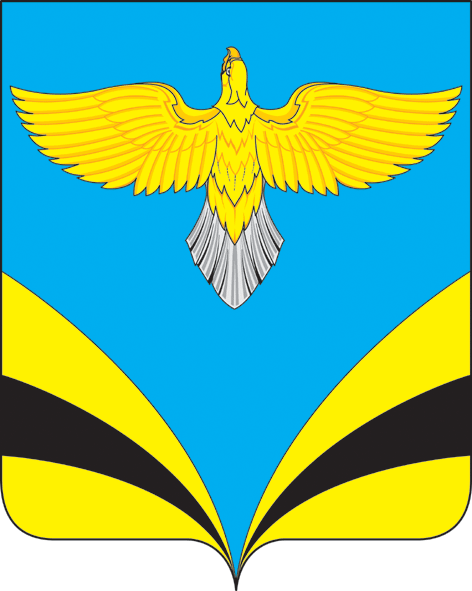 Собрание представителей городского поселения Безенчукмуниципального района БезенчукскийСамарской областиРЕШЕНИЕ от   13.12.2018г   № 11/40Об установлении земельного налога на территории городского поселения Безенчук муниципального района Безенчукский Самарской областиВ соответствии с Федеральным законом N 131-ФЗ от 06.10.2003 "Об общих принципах организации местного самоуправления в Российской Федерации",  Налоговым  кодексом Российской Федерации, руководствуясь Уставом городского поселения Безенчук муниципального района Безенчукский, Собрание представителей городского поселения Безенчук муниципального района Безенчукский Самарской области третьего созыва,РЕШИЛО:1. Утвердить Положение «Об установлении земельного налога на территории городского поселения Безенчук муниципального района Безенчукский Самарской области» согласно приложению, к настоящему Решению.2.  Со дня вступления в силу настоящего Решения, признать утратившим силу:- решение Собрания представителей городского поселения Безенчук муниципального района Безенчукский от 26.09.2008 г. № 133 «Об утверждения Положения «Об уплате земельного налога на территории городского поселения Безенчук муниципального района Безенчукский Самарской области»; - решение Собрания представителей городского поселения Безенчук муниципального района Безенчукский от 29.12.2008 г. № 154 «О внесении изменений в Положение «Об уплате земельного налога на территории городского поселения Безенчук муниципального района Безенчукский Самарской области», утвержденное решением Собрания представителей городского поселения Безенчук № 133 от 26.09.2008 г.»;- решение Собрания представителей городского поселения Безенчук муниципального района Безенчукский от 19.03.2009 г. № 164 «О внесении изменений в Положение «Об уплате земельного налога на территории городского поселения Безенчук муниципального района Безенчукский Самарской области», утвержденное решением Собрания представителей городского поселения Безенчук №133 от 26.09.2008 г.»;- решение Собрания представителей городского поселения Безенчук муниципального района Безенчукский от 15.10.2009 г. № 193 «О внесении изменений и дополнений в Положение «Об уплате земельного налога на территории городского поселения Безенчук муниципального района Безенчукский Самарской области», утвержденное решением Собрания представителей городского поселения Безенчук № 133 от 26.09.2008 г.»;- решение Собрания представителей городского поселения Безенчук муниципального района Безенчукский от 25.11.2010г. г. № 4/4 «О внесении изменений в Положение «Об уплате земельного налога на территории городского поселения Безенчук муниципального района Безенчукский Самарской области», утвержденное решением Собрания представителей городского поселения Безенчук № 133 от 26.09.2008 г»;- решение Собрания представителей городского поселения Безенчук муниципального района Безенчукский от 11.04.2011 г. г. № 1/10 О внесении изменений в Решение Собрания представителей городского поселения Безенчук № 4/4 от 25.11.2010 г «О внесении изменений в Положение «Об уплате земельного налога на территории городского поселения Безенчук муниципального района Безенчукский Самарской области», утвержденное решением Собрания представителей городского поселения Безенчук № 133 от 26.09.2008 г»; - решение Собрания представителей городского поселения Безенчук муниципального района Безенчукский от 26.04.2011г. г. № 4/12 «О внесении изменений в Положение «Об уплате земельного налога на территории городского поселения Безенчук муниципального района Безенчукский Самарской области», утвержденное решением Собрания представителей городского поселения Безенчук № 133 от 26.09.2008 г»;- решение Собрания представителей городского поселения Безенчук муниципального района Безенчукский от 30.06.2011 г. № 4/14 О внесении изменений в решение Собрания представителей городского поселения Безенчук №4/4 от 25.11.2010 г. «О внесении изменений в Положение «Об уплате земельного налога на территории городского поселения Безенчук муниципального района Безенчукский Самарской области», утвержденное решением Собрания представителей городского поселения Безенчук № 133 от 26.09.2008 г»;- решение Собрания представителей городского поселения Безенчук муниципального района Безенчукский от 28.10.2011 г. № 9/19 О внесении изменений в Решение Собрания представителей городского поселения Безенчук муниципального района Безенчукский Самарской области №4/12 от 26.04.2011 г. «О внесении изменений в решение Собрания представителей городского поселения Безенчук муниципального района Безенчукский Самарской области №133 от 26.09.2008 г «Об уплате земельного налога на территории городского поселения Безенчук муниципального района Безенчукский Самарской области»;- решение Собрания представителей городского поселения Безенчук муниципального района Безенчукский от 29.02.2012 г. № 1/26 «О внесении изменений и дополнений в Положение «Об уплате земельного налога на территории городского поселения Безенчук муниципального района Безенчукский Самарской области», утвержденное Решением Собрания представителей городского поселения Безенчук № 133 от 26.09.2008г.»;- решение Собрания представителей городского поселения Безенчук муниципального района Безенчукский от 21.03.2013 г. № 2/41 «О внесении изменений в Положение «Об уплате земельного налога на территории городского поселения Безенчук муниципального района Безенчукский Самарской области», утвержденное Решением Собрания представителей городского поселения Безенчук № 133 от 26.09.2008г.»;- решение Собрания представителей городского поселения Безенчук муниципального района Безенчукский от 19.06.2014 г. № 3/60 «О внесении изменений в Положение «Об уплате земельного налога на территории городского поселения Безенчук муниципального района Безенчукский Самарской области», утвержденное Решением Собрания представителей городского поселения Безенчук № 133 от 26.09.2008г.»;- решение Собрания представителей городского поселения Безенчук муниципального района Безенчукский от 18.09.2014 г. № 2/63 «О внесении изменений в Положение «Об уплате земельного налога на территории городского поселения Безенчук муниципального района Безенчукский Самарской области», утвержденное Решением Собрания представителей городского поселения Безенчук № 133 от 26.09.2008г.»;- решение Собрания представителей городского поселения Безенчук муниципального района Безенчукский от 17.11.2014 г. № 2/65 «О внесении изменений в Положение «Об уплате земельного налога на территории городского поселения Безенчук муниципального района Безенчукский Самарской области», утвержденное Решением Собрания представителей городского поселения Безенчук № 133 от 26.09.2008г.»;- решение Собрания представителей городского поселения Безенчук муниципального района Безенчукский от 22.12.2014 г. № 4/67 «О внесении изменений в Положение «Об уплате земельного налога на территории городского поселения Безенчук муниципального района Безенчукский Самарской области», утвержденное Решением Собрания представителей городского поселения Безенчук № 133 от 26.09.2008г.»;- решение Собрания представителей городского поселения Безенчук муниципального района Безенчукский от 26.02.2015 г. № 2/70 «О внесении изменений в Положение «Об уплате земельного налога на территории городского поселения Безенчук муниципального района Безенчукский Самарской области», утвержденное Решением Собрания представителей городского поселения Безенчук № 133 от 26.09.2008г.».3. Опубликовать настоящее Решение в газете «Вестник городского поселения Безенчук»4. Настоящее решение вступает в силу не ранее чем по истечении одного месяца со дня его официального опубликования и не ранее 1-го числа очередного налогового периода по земельному налогу и распространяет свое действие на правоотношения возникшие с 01 января 2019 года. Глава городского поселения Безенчук                                              Н.В. Райская Председатель Собрания представителей городского поселения                                                                          А.Г. КантеевПриложениек РешениюСобрания Представителейгородского поселения Безенчук муниципального района Безенчукский от 13.12.2018г  №11/40ПОЛОЖЕНИЕО ЗЕМЕЛЬНОМ НАЛОГЕ НА ТЕРРИТОРИИ ГОРОДСКОГО ПОСЕЛЕНИЯ БЕЗЕНЧУКМУНИЦИПАЛЬНОГО РАЙОНА БЕЗЕНЧУКСКИЙ САМАРСКОЙ ОБЛАСТИ 1. Общие положения1.1. Настоящее положение разработано в соответствии с главой 31 Налогового кодекса Российской Федерации, Федеральным законом от 06.10.2003 г. № 131-ФЗ «Об общих принципах организации местного самоуправление в РФ». 1.2. Настоящее положение устанавливает, вводит в действие и прекращает действие на территории городского поселения Безенчук муниципального района Безенчукский Самарской области  земельного налога, порядок и сроки уплата налога на земли, находящиеся в пределах границ городского поселения Безенчук муниципального района Безенчукский Самарской области.2. Порядок и сроки уплаты земельного налога для физических лиц.        2.1 Налогоплательщики - физические лица, не являющиеся индивидуальными предпринимателями, уплачивают земельный налог не позднее 1 декабря, следующего за истекшим налоговым периодом на основании налоговых уведомлений,   авансовые платежи не вносят. 3. Порядок исчисления налога и авансовых платежей и срокиуплаты налога и авансовых платежей для организаций3.1. Отчетными периодами для налогоплательщиков (организаций, индивидуальных предпринимателей) признаются первый квартал, второй квартал и третий квартал календарного года.3.2. Авансовые платежи по земельному налогу налогоплательщики (организации, индивидуальные предприниматели) уплачивают  не позднее 30 апреля за первый квартал, не позднее 31 июля за второй квартал, не позднее 31 октября за третий квартал, следующего за истекшим отчетным периодом.3.3. Налогоплательщики (организации, индивидуальные предприниматели) исчисляют сумму налога самостоятельно как одну четвертую налоговой ставки процентной доли кадастровой стоимости земельного участка по состоянию на 1 января года, являющегося налоговым периодом.3.4. Сумма налога, подлежащая уплате в бюджет городского поселения Безенчук  по итогам налогового периода, определяется налогоплательщиками-организациями как разница между суммой налога, исчисленной по ставкам, предусмотренным в пункте 4 настоящего положения, и суммами подлежащих уплате в течение налогового периода авансовых платежей по налогу. Налоговые декларации по налогу представляются налогоплательщиками (организациями, индивидуальными предпринимателями) не позднее 1 февраля года, следующего за истекшим налоговым периодом.3.5 Налогоплательщики (организации, индивидуальные предприниматели), уплачивают налог по истечении налогового периода не позднее 31 марта года, следующего за истекшим налоговым периодом. 4. Налоговая ставка4.1. Налоговые ставки устанавливаются в размерах:0,3 процента в отношении земельных участков:- отнесенных к землям сельскохозяйственного назначения или к землям в составе зон сельскохозяйственного использования и используемых для сельскохозяйственного производства;- занятых жилищным фондом и объектами инженерной инфраструктуры жилищно-коммунального комплекса (за исключением доли в праве на земельный участок, приходящейся на объект, не относящийся к жилищному фонду и к объектам инженерной инфраструктуры жилищно-коммунального комплекса) или приобретенных (предоставленных) для жилищного строительства;- приобретенных (предоставленных) для личного подсобного хозяйства, садоводства, огородничества или животноводства, а также дачного хозяйства;- ограниченных в обороте в соответствии с законодательством Российской Федерации, предоставленных для обеспечения обороны, безопасности и таможенных нужд;1,5 процентов в отношении прочих земельных участков.5. Льготы по налогу5.1. Для организаций и физических лиц, имеющих в собственности земельные участки, являющиеся объектом налогообложения на территории городского поселения Безенчук, льготы, установленные в соответствии со статьей 395 Налогового кодекса РФ, действуют в полном объеме.5.2. Льготы в виде уменьшения налоговой базы, предусмотренного пунктом 5 статьи 391 Налогового кодекса Российской Федерации, действуют в полном объеме.5.3. Освобождаются от налогообложения:- органы местного самоуправления, их отраслевые (функциональные) органы;- ветераны Великой Отечественной войны и инвалиды Великой отечественной войны в отношении земельных участков, не используемых для осуществления предпринимательской деятельности;-  граждане, имеющие звание «Почетный житель Безенчукского района»;- граждане, имеющие звание «Почетный житель городского поселения Безенчук муниципального района Безенчукский»;- общеобразовательные учреждения, находящиеся на территории поселения и не получающие доходы от предпринимательской деятельности.5.4. Налогоплательщики - физические лица, имеющие право на налоговые льготы, в том числе в виде налогового вычета, установленные законодательством о налогах и сборах, представляют в налоговый орган по своему выбору заявление о предоставлении налоговой льготы, а также вправе представить документы, подтверждающие право налогоплательщика на налоговую льготу.